Фотоматериалы о выявленных фактах нарушения требований природоохранного законодательстваМинский городской комитет природных ресурсов и охраны окружающей средыНаименование территориального  органа Минприроды (комитет, инспекция	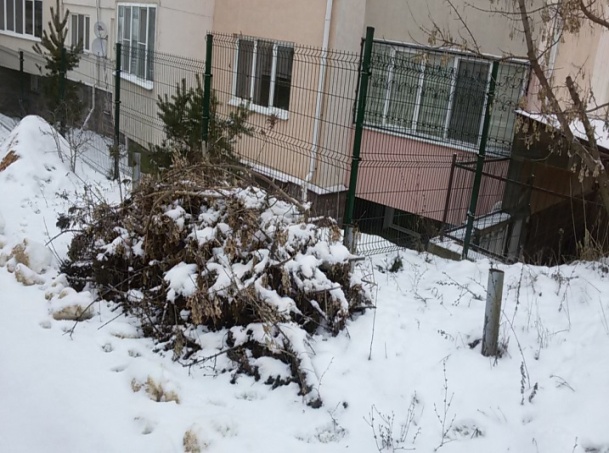 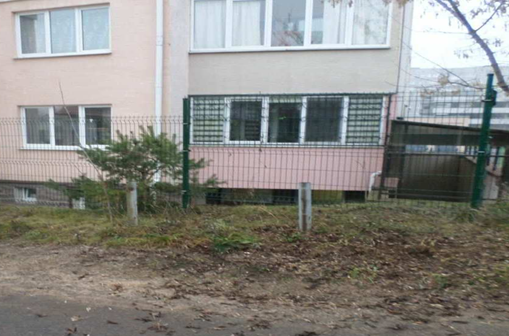 ДО                                             ПОСЛЕ1. г. Минск, ул. Крупской, 23 (Заводской район)______________________________________________________________________________________________место совершение нарушения2. На прилегающей территории к д. 23 по ул. Крупской в г. Минске установлено несанкционированное хранение древесных отходовописание нарушения3. КУП «ЖКХ Заводского района г.Минска» указано на устранение нарушений. Нарушение устранено.______________________________________________________________________________________________принятые меры по устранению нарушения (дата направления рекомендации, предписаний, информационных писем по устранению выявленных нарушений (недостатков), срок исполнения)4.  Нетпринятые меры по привлечению к ответственности (дата начала административного процесса, дата вынесения постановления о привлечении к административной ответственности с указанием на часть статьи и статью КоАП, сумма штрафа)5. Нетпринятые меры по возмещению вреда, причиненного окружающей среде (дата акта об установлении факта вреда, причиненного окружающей среде, размер причиненного вреда окружающей среде, дата предъявления претензии)Минский городской комитет природных ресурсов и охраны окружающей средыНаименование территориального  органа Минприроды (комитет, инспекция	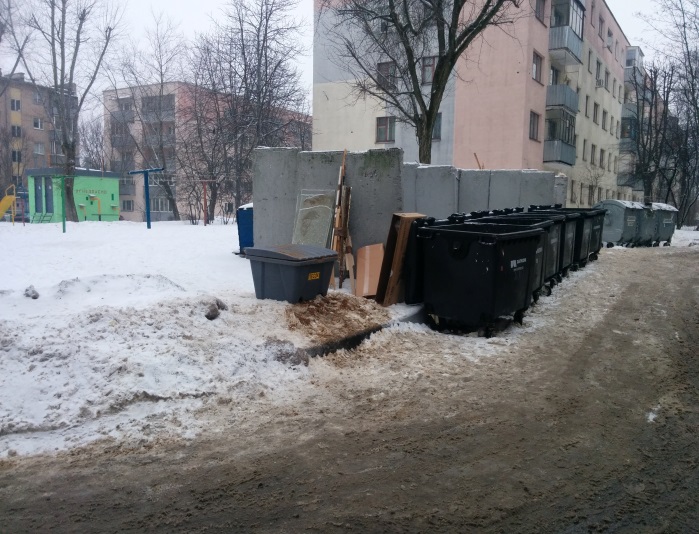 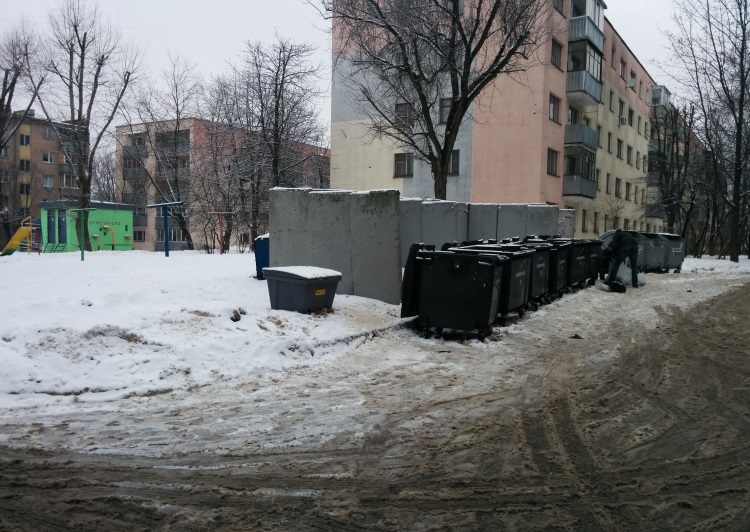 ДО                                             ПОСЛЕ1. г. Минск, ул. Щербакова, 31, Партизанский район______________________________________________________________________________________________место совершение нарушения2. На прилегающей территории к д. 31 по ул. Щербакова в г. Минске (возле контейнерной площадки) установлено несанкционированное хранение отходов стекла, картона и древесных отходовописание нарушения3. КУП «ЖКХ Партизанского района г. Минска» указано на устранение нарушений. Нарушение устранено.______________________________________________________________________________________________принятые меры по устранению нарушения (дата направления рекомендации, предписаний, информационных писем по устранению выявленных нарушений (недостатков), срок исполнения)4.  Нетпринятые меры по привлечению к ответственности (дата начала административного процесса, дата вынесения постановления о привлечении к административной ответственности с указанием на часть статьи и статью КоАП, сумма штрафа)5. Нетпринятые меры по возмещению вреда, причиненного окружающей среде (дата акта об установлении факта вреда, причиненного окружающей среде, размер причиненного вреда окружающей среде, дата предъявления претензии)Минский городской комитет природных ресурсов и охраны окружающей средыНаименование территориального  органа Минприроды (комитет, инспекция	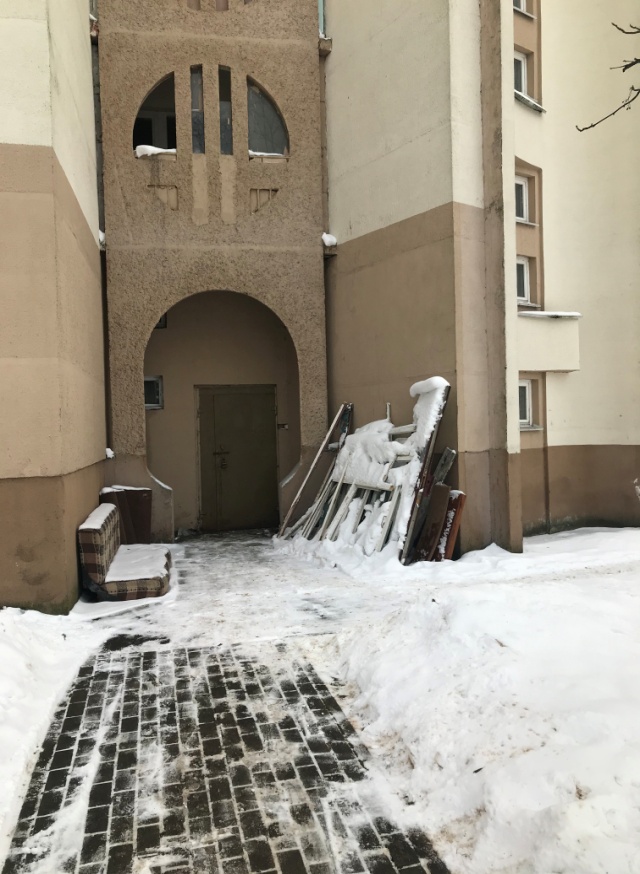 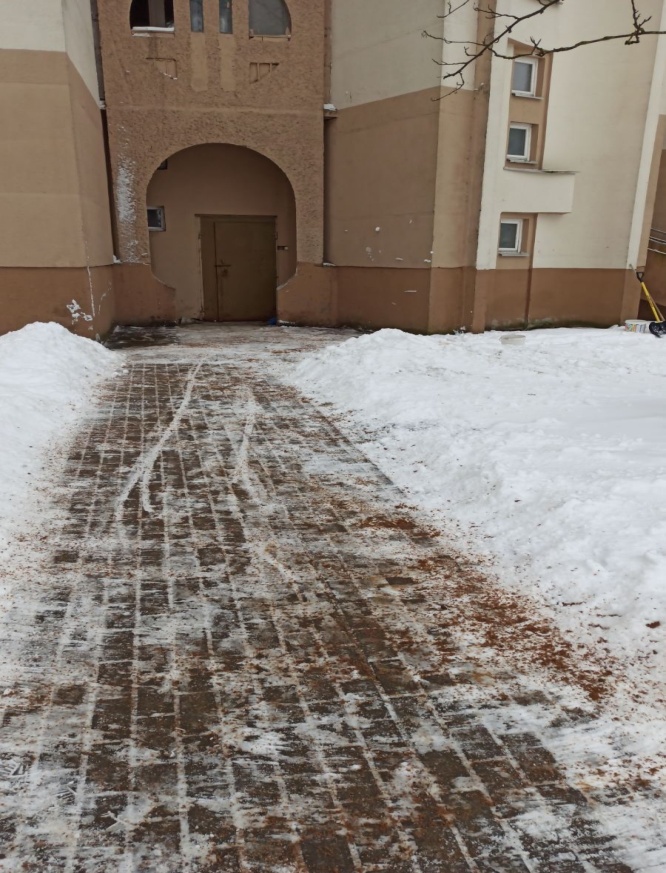 ДО                                             ПОСЛЕ1. двор дома № 7 по ул. Голубева в г. Минске  место совершение нарушения2. во дворе дома № 7 по ул. Голубева в г. Минске выявлено несанкционированное складирование крупногабаритных отходов навалом возле подъезда № 7 с внешней стороны двора.описание нарушения3. ГП «Жилищно-эксплутационный участок № 5 Московского района г. Минска» указано на устранение нарушений. Нарушение устранено.принятые меры по устранению нарушения (дата направления рекомендации, предписаний, информационных писем по устранению выявленных нарушений (недостатков), срок исполнения)4. нетпринятые меры по привлечению к ответственности (дата начала административного процесса, дата вынесения постановления о привлечении к административной ответственности с указанием на часть статьи и статью КоАП, сумма штрафа)5. нетпринятые меры по возмещению вреда, причиненного окружающей среде (дата акта об установлении факта вреда, причиненного окружающей среде, размер причиненного вреда окружающей среде, дата предъявления претензии)